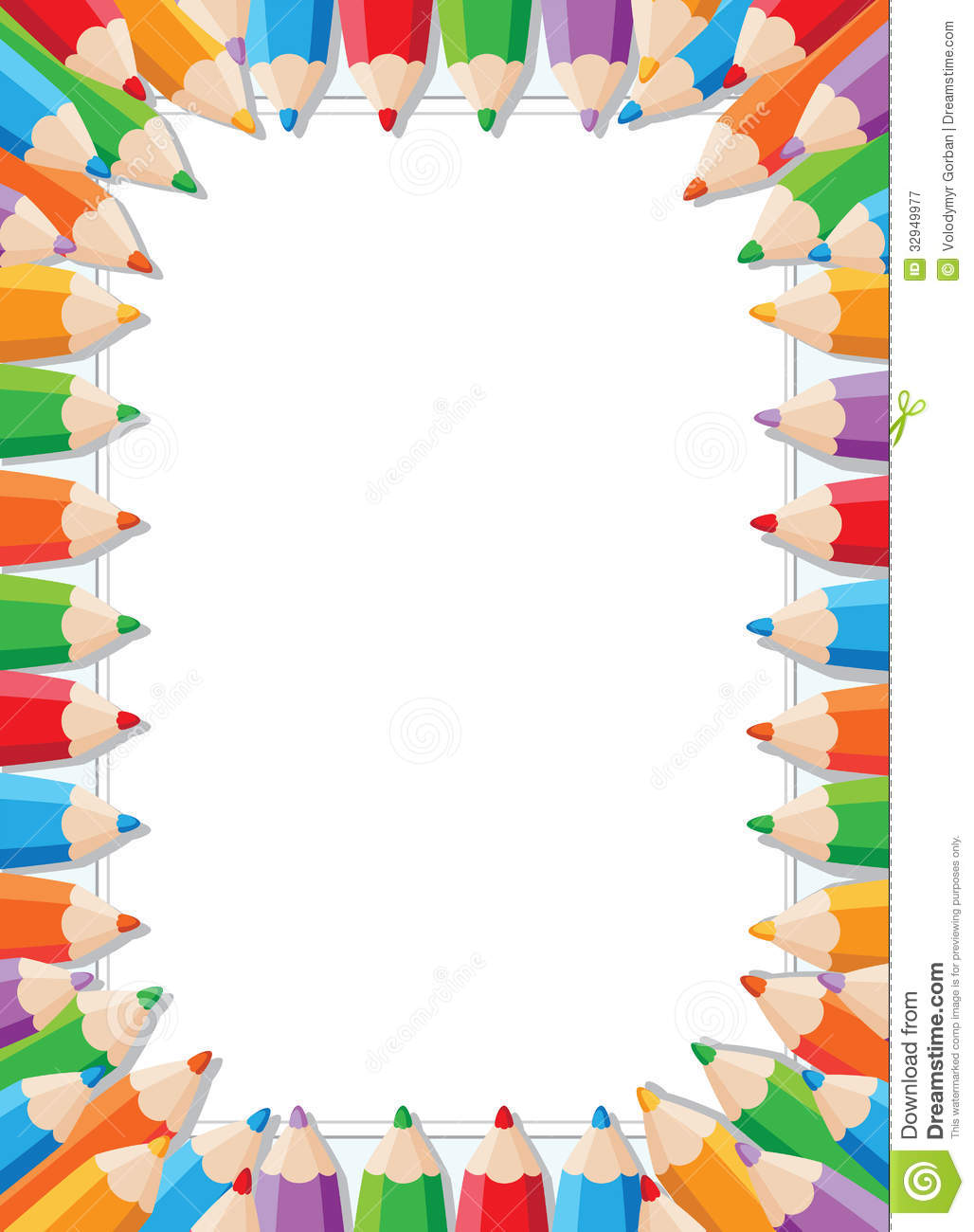 V úterý 14. března 2017 bude od 16. 00 hodin ve 2. třídě „Rybičky“ probíhat beseda s Mgr. Jitkou Englovou na téma     „Školní zralost – školní připravenost“Přijďte si poslechnout názor  odborníka na to, jaký je rozdíl  mezi školní připraveností a školní zralostí, kdy odklad školní docházky ano a kdy ne….                                                         Těšíme se na všechny zájemce.